§1804.  Interagency review of coastal water access issuesThe Department of Agriculture, Conservation and Forestry and the Department of Marine Resources, within existing budgeted resources, shall convene a working group of staff from all state agencies that deal with coastal water access issues to share data, program activities and areas for collaboration on coastal water access issues.  Each agency shall identify the coastal water access data that the agency has, the coastal water access data that the agency needs and potential funding sources for the collection of the needed data.  Other stakeholders may be included as appropriate.  The Department of Agriculture, Conservation and Forestry and the Department of Marine Resources shall submit a report of the working group's activities, including how the agencies can work cooperatively to make creative use of available funds to address both recreational and commercial access needs and to optimize projects that are multiuse in nature to the joint standing committee of the Legislature having jurisdiction over marine resources matters by January 15th of every odd-numbered year.  [PL 2011, c. 655, Pt. KK, §30 (AMD); PL 2011, c. 655, Pt. KK, §34 (AFF); PL 2011, c. 657, Pt. W, §5 (REV).]SECTION HISTORYPL 2001, c. 595, §1 (NEW). PL 2011, c. 655, Pt. KK, §30 (AMD). PL 2011, c. 655, Pt. KK, §34 (AFF). PL 2011, c. 657, Pt. W, §5 (REV). The State of Maine claims a copyright in its codified statutes. If you intend to republish this material, we require that you include the following disclaimer in your publication:All copyrights and other rights to statutory text are reserved by the State of Maine. The text included in this publication reflects changes made through the First Regular and First Special Session of the 131st Maine Legislature and is current through November 1, 2023
                    . The text is subject to change without notice. It is a version that has not been officially certified by the Secretary of State. Refer to the Maine Revised Statutes Annotated and supplements for certified text.
                The Office of the Revisor of Statutes also requests that you send us one copy of any statutory publication you may produce. Our goal is not to restrict publishing activity, but to keep track of who is publishing what, to identify any needless duplication and to preserve the State's copyright rights.PLEASE NOTE: The Revisor's Office cannot perform research for or provide legal advice or interpretation of Maine law to the public. If you need legal assistance, please contact a qualified attorney.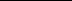 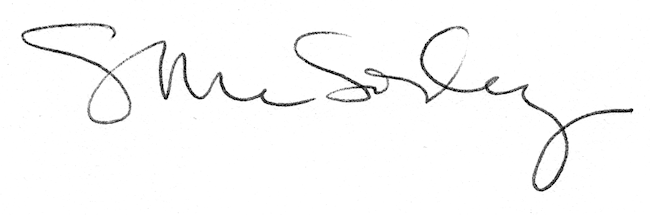 